Министерство образования и науки Российской ФедерацииМинистерство общего и профессионального образования Свердловской областиУправление образования Администрации города ЕкатеринбургаФилиал муниципального бюджетного дошкольного образовательного учреждения –детского сада «Детство» детский сад № 40/228 «Капитошка»Городской конкурс«Лучшее муниципальное образовательное учреждение – 2016»Номинация:«Лучшее муниципальное  дошкольное образовательное учреждение»Тема:Модель инклюзивного образования:« Ты и я - в «Капитошке» мы друзья»ЕкатеринбургК концу ХХ столетия во многих развитых странах мира ведущей стратегией в образовании детей с ограниченными возможностями здоровья (ОВЗ) стало интегрированное образование, которое предполагает создание коррекционных групп в детских садах. Однако выделение «особых» групп часто ведет к исключению этих детей из социальной жизни детского сада и создает определенные барьеры в общении и взаимодействии детей. Поэтому от интеграции перешли к инклюзии – совместному взаимодействию и воспитанию детей с отклоняющимся развитием и ограниченными возможностями здоровья.Образование детей с ограниченными возможностями здоровья и детей-инвалидов требует создание особых условий для развития и воспитания. Развитие системы доступного и качественного образования для этой категории детей один из приоритетов государства. Федеральный закон от 29 декабря 2012 года № 273-ФЗ “Об образовании в Российской Федерации”, Конвенция о правах инвалидов, Национальная стратегия действий в интересах детей закрепили право каждого ребенка обучаться вне зависимости от индивидуальных особенностей, в том числе в рамках системы дошкольного инклюзивного образования. Таким образом, законодательство Российской Федерации в области образования обеспечивает реализацию международных норм.В последнее десятилетие проблемы детей с отклоняющимся развитием и ОВЗ привлекают внимание все большего количества различных специалистов. Прослеживается устойчивая тенденция увеличения этой детей в дошкольных образовательных организациях (далее ДОО). В настоящее время возможности реализации их права на образование связаны с наличием целого комплекса проблем правового, организационно-технического, финансового, социального характера. Таким образом выявились противоречия: - между увеличением в ДОО количества детей с отклоняющимся развитием и ОВЗ и отсутствием образовательной среды, обеспечивающей их совместное взаимодействие со всеми детьми ДОО; - между отжившей системой выявления и устройства этой категории детей в ДОО и отсутствием необходимой для этого психолого - педагогической диагностики, позволяющей реализовать индивидуальный подход к ребенку с отклоняющимся развитием и ОВЗ; -между запросом родительской общественности на внедрение инклюзивного подхода в образование и недостаточной разработанностью условий его реализации; - между необходимостью специальной подготовки педагогов для работы с детьми с отклоняющимся развитием и ОВЗ в условиях ДОО и недостаточным количеством программ профессиональной переподготовки и повышения квалификации педагогов в данном направлении. Данные противоречия актуализируют проблему, которая заключается в недостаточной разработанности теоретико-педагогических основ реализации инклюзивного подхода в развитии и воспитании детей с отклоняющимся развитием и ОВЗ и специальных условий в ДОО. Мы понимаем «Инклюзивное» образование как признание ценности различий всех детей и их способности к развитию, которое ведётся тем способом, который наиболее подходит этому ребёнку. Это гибкая система, где учитывают потребности всех детей, не только с проблемами развития, но и разных этнических групп, пола, возраста, принадлежности к той или иной социальной группе. Система обучения подстраивается под ребёнка, а не ребёнок под систему. Преимущества получают все дети, а не какие-то особые группы, часто используются новые подходы к обучению, применяются вариативные образовательные формы и методы обучения и воспитания, дети с особенностями могут находиться в группе полное время или частично, обучаясь с поддержкой и по индивидуальному учебному плану. Для решения выявленных противоречий,  в филиале МБДОУ – детского сада «Детство» детском саду № 40/228 «Капитошка» разработана и внедрена модель инклюзивного образования « Ты и я - в «Капитошке» мы друзья».  Выделение элементов модели позволило разбить ее на целевой, содержательный, деятельностный и контрольный блоки. В совокупности блоки образуют четырехуровневую структуру, характеризуются определенными особенностями и ролью в реализации инклюзивного образования дошкольников.1. Целевой блок структурно-функциональной модели отражает социальный заказ, выраженный в Федеральном законе «Об образовании в Российской Федерации» от 21 декабря 2012 года, Федеральном государственном образовательном стандарте дошкольного образования; выполняет функцию целеполагания и выступает основой для изучения содержательных компонентов образовательного процесса. Целевой блок структурно – функциональной модели предполагает: определение приоритетных целей и задач в реализации процесса инклюзии; выбор основных направлений работы со всеми субъектами образовательных отношений; планирование в составлении программы работы; определение оптимальных технологий и форм и прогнозирование ожидаемых результатов.Цель нашего детского сада в рамках инклюзивного образования – дать всем воспитанникам возможность жить наиболее полноценной социальной жизнью, принимать самое активное участие в жизни дошкольного коллектива и, тем самым, обеспечивая наиболее полное взаимодействие и заботу друг о друге, как членах сообщества.Основная цель модели при организации инклюзивной практики – обеспечение условий для совместного воспитания и образования детей с разными психофизическими особенностями развития. Достигнуть поставленную цель возможно, создав в ДОО систему инклюзивного образования, центрированную на потребностях ребёнка и его семьи, которая включает в себя решение следующих задач:– создать уютное, комфортное пространство для всех субъектов образовательных отношений;– преобразовывать развивающую предметно - пространственную  среду ДОО в соответствии с индивидуальными возможностями каждого ребенка, способствующую гармоничному развитию личности;- разработать количественные и качественные критерии психолого - педагогической диагностики;-  разрабатывать индивидуальную траекторию развития каждого ребенка  на основе полученных данных психолого - педагогической диагностики;- разработать систему мониторинга психолого – педагогического сопровождения всех субъектов образовательных отношений;- организовать специальную подготовку педагогов для работы детьми с отклоняющимся развитием и ОВЗ;– формировать толерантное сообщество детей, родителей, персонала и социального окружения;– сформировать междисциплинарную команду специалистов, организующих образовательный процесс.2. Содержательный блок данной модели реализует организационную функцию. Ее роль состоит в организации процесса взаимодействия всех субъектов образовательных отношений, в рамках инклюзивного образования, обеспечивающими научное обоснование этого процесса, принципами, определяющими выбор методов, форм, средств воспитания и развития, психолого-педагогических условий, адекватных поставленной цели.Уникальность данной модели  состоит в том, что используя возможности  и особенности организации, удалось интегрировать и объединить деятельность администрации , педагогов и родителей в целях обеспечения условий для совместного воспитания и образования детей с разными психофизическими особенностями развития. Модель инклюзивного образования является способом профилактики возникновения трудностей дальнейшей социализации, а также невелирования и коррекции отклонений в развитии психических функций детей группы риска и с ОВЗ («особые дети»), посещающих ДОО. Работа в рамках модели инклюзивного образования строится исходя из учения Л.С. Выготского «Об общих закономерностях психического развития, нормативного и отклоняющегося». Особые дети развиваются по тем же законам, что и все остальные дети. А также, согласно культурно – исторической теории Л.С. Выготского «Отклоняющееся развитие характеризуется дивергенцией развития», т.е. расхождение биологического (паспортного) и социального (психологического) возраста. В этом случае необходима специальная работа и создание условий для психического созревания. Об этом  говорит концепция Л.С. Выготского « О развивающем характере обучения, где обучение идет впереди развития и ведет его за собой». Понимание соотношения этих процессов приводит педагога к необходимости учитывать и определять зону актуального развития ребенка (ЗАР – запас знаний умений на основе созревших психических функций) и зону ближайшего развития (ЗБР – большая или меньшая возможность перехода ребенка от того, что он умеет делать самостоятельно, к тому, что может делать в сотрудничестве со взрослым. Изучение теоретических и методологических аспектов проблемы взаимодействия семьи и ДОУ, позволило определить ряд подходов к пониманию структуры обозначенного феномена и доминирующих механизмов его развития: Системный подход (А.Н. Аверьянов, И.В. Блауберг, Э.М. Мирский др.) предполагает: системное изучение объекта деятельности, определение взаимодействий между элементами системы, рассмотрение внешних связей, выявление функциональной цели системы, обнаружение тенденций дальнейшего развития.Культурно-исторический подход с точки зрения работ Л.С. Выготского предполагает рассмотрение объекта деятельности с точки зрения законов развития детей дошкольного возраста. Теоретические постулаты культурно-исторической теории легли в основу данной структурно-функциональной модели.Личностный подход (Ш.А. Амонашвилли, И.А. Зимняя, К. Роджерс и др.) признаёт личность как продукт общественно-исторического развития и носителя культуры. Подход предполагает задачу воспитателя в том, чтобы создать условия для саморазвития задатков и творческого потенциала личности ребенка. В рассматриваемой структурно-функциональной модели, необходимо развитие личности ребенка и его родителей.Деятельностный подход (А.Н. Леонтьев, С.Л. Рубинштейн, И.Б. Ворожцова) предполагает рассмотрение объекта в рамках деятельности. Преобразовательная деятельность включает в себя идеализацию и реализацию замысла, соответственно, является фактором развития рефлексивных способностей человека, направленных на самоанализ, самооценку, коррекцию деятельности, результатов собственного труда, взаимоотношений с окружающим социумом. Диалогический подход (М.М. Бахтин, В.С. Библер, Г.С. Трофимова) в единстве с личностным подходом составляет сущность методологии гуманистической педагогики. В основе подхода лежит представление о личности не только с позиции продукта, но и результата общения с людьми и характерных для нее отношений. Задачей образовательной деятельности, с точки зрения данного подхода, является отслеживать взаимоотношения, способствовать гуманным отношениям, налаживать психологический климат в семье и коллективе.Здоровьесозидающий подход (Г.К. Зайцев, А.Г. Маджуга, Г.С. Никифоров, Л.Г. Татарникова) представлен, как установка образовательного процесса на актуализацию ресурсов личности в аспекте ее целостного здоровья. Данный подход позволяет реализовать разнопредметные задачи развития, обучения и коррекции детей дошкольного возраста. Процесс построения модели инклюзивного образования - это целенаправленная, организованная система деятельности психологов, педагогов, учителей-логопедов и других специалистов по обеспечению оптимальных условий развития для детей в соответствии с их возрастными и индивидуальными особенностями, уровнем актуального развития, состоянием соматического и нервно-психического здоровья. Эта система представляет собой совокупность структурных компонентов, органически связанных между собой. Настоящая модель инклюзивного образования строится на следующих принципах:- Принцип индивидуального подхода предполагает выбор форм, методов и средств обучения и воспитания с учетом индивидуальных образовательных потребностей каждого из детей группы. - Принцип поддержки самостоятельной активности ребенка. Реализация этого принципа решает задачу формирования социально активной личности, которая является субъектом своего развития и социально значимой деятельности. - Принцип активного включения в образовательный процесс всех его участников предполагает создание условий для понимания и принятия друг друга с целью достижения плодотворного взаимодействия на гуманистической основе. - Принцип междисциплинарного подхода. Специалисты (воспитатель, логопед, педагог - психолог, при участии старшего воспитателя), работающие в группе, регулярно проводят диагностику детей и в процессе обсуждения составляют индивидуальную траекторию развития, направленную как на конкретного ребенка, так и на группу в целом.- Принцип вариативности в организации процессов обучения и воспитания. Включение в инклюзивную группу детей с различными особенностями в развитии предполагает наличие вариативной развивающей предметно - пространственной среды, т.е. необходимых развивающих и дидактических пособий, средств обучения, безбарьерной среды, вариативной методической базы обучения и воспитания и способность использования педагогом разнообразных методов и средств работы, как из традиционной, так и специальной педагогики, психологии и дефектологии.- Принцип партнерского взаимодействия с семьей. Усилия педагогов будут эффективными, только если они поддержаны родителями, понятны им и соответствуют потребностям семьи. - Принцип динамического развития образовательной модели детского сада. Модель детского сада может изменяться, включая новые структурные подразделения, специалистов, развивающие методы и средства.Методы: наглядные, словесные, упражнения и приучения, игровые ситуации, анализа конкретных ситуаций, алгоритмический.УсловияКадровые условияПроблему повышения качества образовательных услуг можно решать путем поиска эффективных методик дошкольного воспитания, внедрения инновационных технологий инклюзивного образования. Таким образом, возникает  потребность в творческом педагоге, всесторонне развитом, способном разбираться в инновационных разработках современной науки и практики. В филиале МБДОУ – детского сада «Детство» детском саду  № 40/228 «Капитошка» функционирует 10 возрастных групп, которые посещает 253 воспитанника. Педагогическую деятельность осуществляют 15 педагогов, из них 10 воспитателей и 5 специалистов: музыкальных руководителей, инструкторов по физической культуре, учитель-логопед, педагог-психолог, старший воспитатель.Стаж педагогической деятельностиОбразованиеКурсовая подготовкаЕсть у 100 % педагоговАттестацияКоррекционную работу осуществляют педагог-психолог и учитель-логопед, прошедшие специальную подготовку по работе с детьми с особенностями развития:-участники Всероссийского форума «Педагоги России: инновации в образовании», Екатеринбург, 2013-обучение в ГАОУДПО Свердловской области «Институт развития образования» по программе повышения квалификации «Психолого-педагогическое сопровождение развития ребенка с ОВЗ в образовательных учреждениях», Екатеринбург, 2014-обучение в Московском Институте Психотерапии и Клинической Психологии по направлениям: «Клиническая нейропсихология детского возраста», «Нейропсихологическая диагностика детей дошкольного возраста», «Нейропсихологическая сопровождение детей дошкольного возраста»2. Технические средства развития детей и повышения профессиональной компетентности педагогов ДОО:-интерактивная доска – 3 штуки-дивайсы –электронные учебники для дошкольников -10 штук-ноутбуки – 11 штук-мультимедийные проекторы – 3 штуки3.Развивающая предметно – пространственная среда.В соответствии с ФГОС ДО, психофизиологическими особенностями развития детей, посещающими ДОО и для стимуляции детской активности педагоги используют принципы организации развивающей предметно-пространственной среды:• Среда безопасная, комфортная и уютная. • Организована в каждой группе на основе представлений о возрастных закономерностях развития детей в соответствии с их интересами, оптимальными возможностями проявлять активность, работать как в сотрудничестве со взрослым, с другими детьми, так и самостоятельно. • Вариативная среда группы для каждого ребенка в соответствии с его интересами и возможностями. •  Информативная среда.• Постоянное обновление среды, ее трансформация вслед за изменением интересов и образовательных потребностей детей. Организация развивающей предметно-пространственной среды в детском саду осуществляется через сложную, многоплановую и творческую деятельность всех педагогов ДОО. При планировании среды используется принцип командной работы. Учитывая особенности детей группы, как возрастные, так и индивидуальные, педагоги, специалисты с привлечением родителей совместно планируют и организуют среду. Педагоги наполняют среду предметами, атрибутами, пособиями, побуждающими детей к активной деятельности как самостоятельной, так и совместной со взрослыми и другими детьми. Приветствуется и активное участие детей в создании развивающей среды, используются детские работы в оформлении интерьера группы и помещение детского сада и окружающей его территории, участие в изготовлении игр и игрушек. Воспитателями оформлены микрокабинеты во всех группах детского сада. Специалисты рекомендуют оптимальное наполнение наглядного и раздаточного материала микрокабинета по областям ФГОС ДО и в соответствии с психофизиологическими особенностями детей данной группы. Создание специальных условий посредством развивающей предметно – пространственной среды для выравнивания стартовых возможностей детей с различными психофизиологическими особенностями решает те же задачи, что и для всех остальных детей, но она должна быть максимально вариативна, насыщена различными сенсорными раздражителями, яркая, эстетичная, правильно – организованная. Это дает возможность включение «особого» ребенка в активную познавательно – творческую деятельность детского сада. Развивающая предметно – развивающаяся среда ДОО3. Процессуально-деятельностный блок представляет сотрудничество всех субъектов образовательных отношений и реализует мотивационно-побудительную функцию. Мотивационно-побудительная функция реализуется через научно-методическое обеспечение, включающее технологию психолого-педагогического сопровождения детей дошкольного возраста с особыми образовательными потребностями, их семей и педагогов ДОО. Данный блок состоит из 3 направлений:работа с родителями, с детьми и педагогами. Каждый блок имеет свои мероприятиядля решение определенных задач инклюзивного образования. Направление: работа с детьмиСистема инклюзивного образования ДОО включает в себя психолого – педагогическое сопровождение всех субъектов образовательных отношений и строится по следующим разделам:психолого-педагогическое;медицинское;логопедическое;областям ФГОС ДО,по развитию предпосылок технического мышления.Каждый раздел включает в себя следующие:1. Система мониторинга; 2. коррекционно – развивающий: работа с детьми; 3.  развивающая предметно - пространственная  среда ДОО;4. профессиональное развитие педагогов;5. просветительский: работа с родителями;6. сетевое взаимодействие с социальными партнерами;Ребенок зачисляется в ДОО на основании решения городской комиссии по комплектованию Управления образования Администрации города Екатеринбурга. Зачисление в группу происходит согласно паспортному возрасту. В связи с тем, что у каждого ребенка разные стартовые возможности при поступлении, педагогами ДОО проводится входящая первичная диагностика для определения социально – психологического возраста. Во избежание разрозненности поступившей информации о ребенке, обособленности в действиях специалистов ДОО и создания единого информационного пространства педагогами ДОО разработаны карты индивидуального сопровождения ребенка (КИСР) (Приложение№ 1). Информация, занесенная в КИСРносит пролонгированный характер, на основании ее проводится анализ, результаты которого отражают процесс изменения в развитии и воспитании ребенка. Карта индивидуального сопровождения ребенка является документом, в котором фиксируются коррекционно-развивающие мероприятия, характер индивидуальных изменений в развитии дошкольника являющееся опорой для педагогов при планировании индивидуальной работы с детьми. Работа над заполнением карты индивидуального сопровождения строится во взаимодействии всех специалистов и воспитателей группы. Карта ведется в течение всего пребывания ребенка в детском саду, находится у воспитателя группы.Структура карты  включает в себя 2 раздела: уровень освоения образовательной программы ребенком и рекомендации по индивидуальному сопровождению ребенка. Ежегодно в каждый раздел добавляются дополнительная информация о ребенке,  которая указывает актуальный социально – психологический возраст ребенка. Например, определим социально-психологический возраст (ЗАР) ребенка 4 лет.Определение зоны актуального развития ребенкаДиагностику зоны актуального развития проводят специалисты и воспитатели ДОО. Особенности психофизического развития ребенка фиксирует педагог – психолог,  дизонтогенез речи учитель – логопед. Зеленый – владеет;Желтый - владеет частично;Красный – не владеет. Итоговый код – первая цифра – обследуемые критерии во вертикали, вторая цифра – социально – психологический возраст ребенка.По результатам входящей диагностики определена зона актуального развития: в областях социально-коммуникативной, речевой, физической, а также особенности психофизиологического развития данного ребенка соответствует 2-3 годам. Итоговый код  дает возможность получить универсальные рекомендации педагогам и родителям  по сводной таблице. На примере обследуемого ребенка для удобства выделим нужные ячейки розовым цветом. Все содержание таблицы по рекомендациям в приложении № 2, 3Рекомендации для педагогов и родителямпо расширению зоны ближайшего развития ребенкаПроанализировав результаты входящей диагностики выстраивается индивидуальная траектория развития каждого ребенка. На протяжении всего пребывания ребенка в ДОО проводится психолого – педагогическое сопровождение развития всех детей и их семей. Весь контингент детей ДОО разделен на три группы. В группу детей с ОВЗ в филиале МБДОУ – детского сада «Детство» детском саду № 40/228 входят следующие категории детей: - слабовидящие – 6 человек;- с нарушением опорно – двигательного аппарата (ДЦП) – 1 человек;- с ЗПР – 9 человек;- с ТНР – 77 человек;В группу риска входят дети с отклоняющимся развитием (неравномерным созреванием высших психических функций обусловленных, органическим поражением центральной нервной системы (ОПЦНС), которые под действием социальной нагрузки демонстрируют трудности при освоении программного материала в ДОО , а также проблемы адаптационного характера. В группу риска вошли дети следующих категорий (согласно теории о трех функциональных блоках мозга А.Р. Лурия): - с трудностями непроизвольной саморегуляции и самоорганизации – 14 человек;- с трудностями восприятия, переработки и хранения зрительной, слуховой, пространственной, кинестетической информации – 9 человек;- со сложностями программирования, регуляции и контроля сложных форм деятельности (произвольный уровень) – 16 человек.	В филиале МБДОУ – детского сада «Детство» - детском саду № 40/ 228 организован психолого-педагогический совет (ПМПС).  Работа ПМПС организуется в течение года непрерывно. График предусматривает 3 заседания в год: I     -  вторая неделя октябряII    - четвертая неделя января -  первая неделя февраля III  - третья - четвёртая неделя маяОднако специалисты ПМПС могут созываться председателем ПМПС на заседания по мере необходимости.Специалисты и воспитатели знакомят родителей  с результатами итоговой диагностики, планируют деятельность на междиагностический период.Процедуре диагностики каждый ребенок подвергается три раза в год, после чего проводится анализ изменения результатов, позволяющих судить о развитии зоны ближайшего развития детей. В случае, если работа педагогов в тесном взаимодействии друг с другом и семьей ребенка, приносит недостаточно эффективный результат, значит ребенку необходимо более углубленная коррекционная работа. На этом этапе к работе подключается специалисты, имеющие специальные знания в области логопедии, дефектологии, коррекционной педагогики, специальной и клинической психологии: учитель-логопед и педагог-психолог ДОО. Работа учителя-логопеда строится из нескольких этапов, в которые включаются:- 1 этап входящая диагностика  речевого развития детей, начиная со 2-ой младшей группы, благодаря которому, выявляются дети с различными речевыми нарушениями и нуждающихся в специализированной логопедической помощи. -2 этап коррекционный. Работа в рамках этого этапа строится по трем направлениям: работа с детьми, работа с родителями, работа с педагогами ДОО. На логопункт дети зачисляются на основании заключений территориально-психолого-медико-педагогической комиссии со старшего дошкольного возраста. Работа с детьми младшего возраста, имеющими речевые нарушения, осуществляется посредством консультаций (индивидуальный и групповых) и рекомендаций для педагогов, работающих с детьми данной категории, что прослеживается в картах индивидуальной траектории развития.  Работа учителя-логопеда с детьми 5-7 лет в условиях логопункта проводится по следующим направлениям работы: формирование и развитие мелкой  и артикуляционной моторики, формирование правильного звукопроизношения с учетом индивидуальных возможностей и способностей каждого ребенка, развитие фонематических процессов (фонематический слух, фонематический анализ), работа над лексико-грамматической стороной речи. Учитель-логопед использует в своей работе различные нетрадиционные техники: использование развивающих авторских игр, легоконструирования, девайсов. Для эффективности и более быстрой результативности коррекционного процесса неотъемлемой частью является использование развивающей предметно-пространственной среды, максимально наполненной сенсорными раздражителями.3 этап мониторинг, который позволяет провести сравнительный анализ изменения результатов от проведенной коррекционной работы. По результатам  мониторинга 2015-2016 учебного года дети с общим недоразвитием речи (ОНР), которые являются группой детей ОВЗ, более 90 % детей выпускаются в школу с чистой речью в общеобразовательное учреждения, благодаря тесному взаимодействию всех субъектов образовательных отношений.Коррекционная работа педагога-психолога строится с использованием  нейропсихологического подхода (Л.С. Выготский, А.Р. Лурия, Э.Д. Хомская, Л.С. Цветкова, К.Р.Симерницкая, Т.В. Ахутина, Н.М. Пылаева, А.В. Семенович, Ю.В. Микадзе) и также осуществляется поэтапно:1 этап – входящая комплексная диагностика,  дающая возможность выявить причину, механизм  отклоняющегося развития детей. Предъявляемые ребенку пробы условно разделены на три блока, соответствующим трем функциональным блокам мозга (по А.Р. Лурия). В нашем исследовании всего было проведено 13 проб разной направленности, адаптированных к дошкольному возрасту Т.В. Ахутиной и О.Б. Иншаковой. Все проведенные пробы являются «сквозными», т.к. позволяют оценить не только тот компонент физиологической зрелости той или иной психической функции, на который направлена сама проба, но и параллельно выявить или подтвердить наличие  (отсутствие) слабости компонентов, на которые нацелены другие пробы данного исследования. На этом этапе проводится статистическая обработка и анализ результатов нейропсихологического обследования. Высчитывается средний балловый показатель по каждому критерию и таким образом определяется средний нормативный возрастной балл, характеризующий данную популяцию детей. Дети, набравшие большее количество баллов относительно нормативного по какому-либо обследуемому критерию, определяются как дети группы риска. На материале допускаемых ребенком ошибок, их специфичности, проводился качественный анализ допускаемых ошибок, т.е. соотнесение их с определенной функцией. Затем делался вывод о слабости того или иного нейропсихологического фактора и работы соответствующего ему блока мозга. Выявленные трудности распределяются по блокам диагностики (А.Р. Лурия). (1 блок - дети с нарушением непроизвольных функций, 2 блок - дети с нарушением восприятия, переработки и хранения разномодальной информации, 3 блок дети с нарушением функции программирования, регуляции и контроля). Согласно выявленным трудностям планируется коррекционная индивидуальная и подгрупповая работа  с детьми. 2 этап коррекционный разделяется условно на три направления: работа с детьми, с педагогами и с родителями.Как диагностическая, так и коррекционная модели нейропсихологического сопровождения детей дошкольников представляют собой трехуровневую систему, разработанную в соответствии с учением А.Р. Лурия о трех функциональных блоках мозга (ФБМ). Коррекция осуществляется по методу замещающего онтогенеза (МЗО) - А.В. Семенович. Цель МЗО: улучшить функционирование головного мозга и нервной системы в целом, повысить продуктивность протекания психических процессов. В качестве основополагающего в МЗО выступает принцип соотнесения актуального статуса ребенка с основными этапами формирования мозговой организации психических процессов и последующим ретроспективным воспроизведением тех участков его онтогенеза, которые по тем или иным причинам были им не пройдены или неэффективно освоены. Нейропсихологическая коррекция по МЗО представляет собой трехуровневую систему. Каждый из уровней имеет свою специфическую «мишень» воздействия и направлен на все три блока мозга. МЗО позволяет удерживать ребенка в «зоне комфорта», т.к. на таком простом уровне ребенку не приходится подвергать испытанию свою самооценку. В этот процесс интегрируются нейропсихологическая, логопедическая и другие формы психолого-педагогического сопровождения онтогенеза когнитивных функций: речи, памяти, пространственных отношений и т.д. В данной программе отражены варианты дидактической разработки схемы нейропсихологической коррекции, абилитации и профилактики процессов развития. Решаются следующие задачи: развитие произвольного внимания и саморегуляции;  формирование сенсомоторного контроля; оптимизация тонуса; преодоление ригидных телесных установок и синкинезий; наращивание межполушарных связей;  развитие процессов восприятия; развитие познавательного репертуара. Программа сопровождения рассчитана на 21 неделю. Игровые встречи имеют единую структуру и проводятся с категорией детей с особенностями образовательных потребностей 2 раза в неделю. Педагог-психолог активно взаимодействует с педагогами ДОО и семьями воспитанников посредством различных как традиционных, так и нетрадиционных форм взаимодействия согласно комплексно-тематическому планированию, а также по индивидуальному запросу педагогов ДОО и родителей. В процессе взаимодействия с педагогами ДОО учитель-логопед и педагог-психолог активно делятся опытом коррекционной работы, знаниями об особенностях, причинах и способах коррекции тех или иных нарушений. 3 этап мониторинг, который позволяет провести сравнительный анализ изменения результатов от проведенной коррекционной работы. По результатам  мониторинга 2015-2016 учебного года дети  показывают заметное улучшение показателей по всем функциональным блокам на 38 %, что говорит об эффективности применяемой методики в работе с «особыми» детьми. Дети,  недостаточно освоившие программу и не достигшие выпускного возраста, поступают на повторный курс. 2 направление – работа с родителями:Цель: развитие компетентности родителей в вопросах воспитания и развития детей дошкольного возраста с особыми образовательными потребностями, установление оптимальных взаимоотношений между семьей и дошкольным образовательным учреждением.Задачи:формирование у родителей представлений о возрастных особенностях ребенка дошкольного возраста;обучение и проведение совместной деятельности;формирование у родителей знаний, умений и навыков в процессе самостоятельной работы с ребенком;получение актуальной информации о проводимых мероприятиях в ходе консультирования родителей по наиболее важным и интересующим их вопросам;расширение сферы участия родителей в организации жизни образовательного учреждения;           -установить доверительные отношения между педагогом и родителем, а также между родителями;-психологическое развитие детей дошкольного возраста с особыми образовательными потребностями;-формирование оптимальных детско-родительских отношений.-развитие мотивационных установок.Формы реализации: индивидуальные беседы, консультации, групповые родительские собрания, лекции (лектории), субботники (совместная практическая деятельность сотрудников дошкольного образовательного учреждения с родителями), вечера вопросов и ответов, выставки, фотомонтаж, показы детских работ, дни открытых дверей, педагогические информационные стенды, библиотека для родителей, папки-передвижки с материалами по различным вопросам семейного воспитания, устные журналы, круглые столы, организация клубов, деловые игры, КВНы, спортивные праздники.Родитель является самым главным участником процесса воспитания и развития своего ребенка и поэтому должен принимать ответственные и важные решения в оценке возможностей и способностей своего ребенка, выбора программ обучения, методов и приемов воспитания и развития. Но для этого родителям (законным представителям)  не хватает элементарных базовых компетенций и необходимых  достаточных конкретных знаний для сопровождения развития именно своего ребенка.  В детском саду № 40/228 психолого – педагогическое сопровождение семей воспитанников ДОО  осуществляется всеми педагогами по выявленным в процессе диагностики трудностями в усвоении содержания образовательных областей ФГОС ДО, а также по выявленным психофизическим и речевым проблемам и особенностям поведения.                               ВоспитательРебенок                                                                                                 Учитель-логопедПедагог- психолог  Инструктор                         физической культуры1-3 года3-4 года4-5 лет5-6 лет6-7 лет  Музыкальный руководительПри построении работы с семьями воспитанников применяется тот же принцип индивидуализации, что и с детьми. Педагоги и специалисты ставят задачи психолого-педагогического сопровождения с учетом не паспортного возраста ребенка, а социально-психологического, т.е. возраста, на который развит конкретный ребенок. Работа с семьями воспитанников осуществляется в рамках функционирования родительского клуба через различные формы взаимодействия: консультации групповые, подгрупповые (родители объеденены по определенной проблеме), индивидуальные, как согласно комплексно-тематическому планированию по работе с семьями воспитанников, так и по запросу; мастер классы и семинары практикумы; круглые столы; творческие мастерские,совместные детско-родительские проекты (ярмарки, изготовление креативной книги своими руками «Инженером стать хочу», «Сад своими руками», «Огород на окне»); участие в детско-родительских конкурсах («Юный архитектор»: «Терем юных Василис», «Екатеринбург – культурная столица», «Прогулка по родному Екатеринбургу», «Новогодний базар»-изготовление новогодней игрушки») . Педагогами ДОО совместно организуются итоговые досуговые мероприятия, презентации, выставки, досугово-трудовую деятельность (совместное оформление участков и помещений детского сада к праздникам с совместным участием всех детей детского сада и их родителей, что дает возможность создать единое толерантное пространство для общения всех детей, в том числе и «особых», их родителей и педагогов ДОО.Деятельность педагогов ДОО по организации работы с семьями воспитанников начинается со сбора информации о семье, ее запросах, готовности к сотрудничеству с ДОО (анкетирование, беседы, наблюдение и т.д.). Далее организуется психолого-педагогический сопровождения каждой семьи. При этом активизируется роль родителей в выборе направленности и объеме необходимой для них информации психолого-педагогического содержания.Родители «особого» ребенка имеют возможность получать помощь разной направленности:-психологическая помощь в принятии своего ребенка таким, какой он есть, независимо от его особенностей;-эмоциональная психолого-педагогическая поддержка родителей «особого» ребенка;-помощь и поддержка в поиске и ориентации в необходимой информации по лечению, реабилитации, профилактике осложнений, развитию тех или иных психических функций, особенностях возраста, на который развит ребенок, коррекции поведенческих, речевых отклонений и т.д.Уникальность такого взаимодействия состоит в том, что специалисты и педагоги ДОО имеют возможность профессионально длительно наблюдать конкретного ребенка в естественных условиях, в различных видах непосредственной детской деятельности, и соответственно получать более точную информацию о ребенке и на основе этого строить с ним и с его семьей работу. 3 направление: работа с педагогами:В рамках функционирования модели инклюзивного дошкольного образования методическое сопровождение педагога можно рассматривать через организацию методической деятельности. Особое место в методическом сопровождении занимает вопрос о деятельности педагогов в рамках инклюзивного образования. С целью создания условий для профессионального роста и решения возникающих трудностей в вопросах инклюзивного образования призвана система методического сопровождения в нашем образовательном учреждении, включающая в себя следующее направления работы: наставничество;деятельность "Школы молодого педагога";мониторинг профессиональной деятельности;ведение портфолио;организация методической помощи при планировании и организации педагогической деятельности с детьми с особыми образовательными потребностями. Система наставничества позволяет  педагогу получить практическую и теоретическую поддержку опытного профессионала. Данная форма работы способствует применению полученных знаний на практике, передаче педагогического опыта опытных коллег. рис.1 «Модель профессионального развития педагога»Работа проводится по плану, составленному с учетом запросов и трудностей  педагогов в рамках инклюзивного образования. В работе с педагогами используются различные формы и методы: практические семинары; мастер-классы; деловые игры; участие в работе методических объединений; обучение на курсах повышения квалификации; самообразование; моделирование педагогических ситуаций и пути их решения.На каждого педагога создан банк профессиональных достижений, позволяющий осуществлять мониторинг личных и профессиональных достижений, а также даёт возможность увидеть потребности педагога в специальном образовании, скорректировать дальнейшую стратегию сопровождения, определить перспективы профессионального развития в вопросах инклюзивного образования, и создания наиболее благоприятных условий для развития профессиональных компетентностей. Система мониторинга профессионального роста педагогов включает анкеты и опросники. Данный мониторинг проводится в течение всего педагогического пути специалиста. В ДОО разработаны «Методические рекомендации» по работе с детьми с особыми образовательными потребностями при реализации принципа комплексно-тематического планирования образовательного процесса. (Приложение 4) Таким образом, выстроенная система методического сопровождения позволяет педагогам легче и более эффективно освоить особенности программы сопровождения детей с ОВЗ и отклоняющимся развитием, всем педагогам найти свой стиль в работе с этой категорией детей. Администрация ДОО приобретает компетентных специалистов, способных осуществлять педагогическую деятельность в соответствии с предъявленными требованиями современной образовательной системы, выполнять запросы родителей.В результате накопления инновационного опыта по вопросам инклюзивного образования возникла потребность в его распространении. Руководство ДОО организовало сетевое взаимодействие с детскими садами – филиалами детского сада «Детство», включающим в свою структуру 21 дошкольное образовательное учреждение, по вопросам работы с детьми с особыми образовательными потребностями и ОВЗ. В результате разработана система взаимодействия между всеми педагогами включая специалистов. 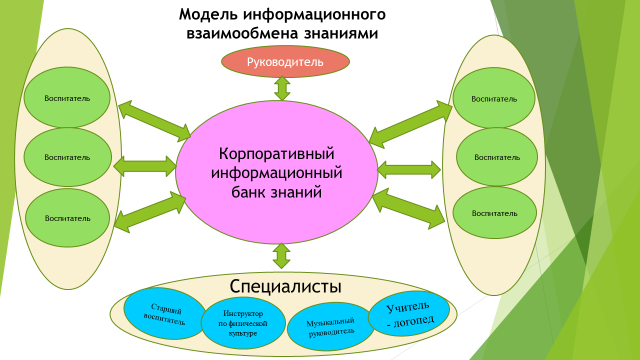 Каждый из 197 педагогов имел возможность выбрать направление работы проблемной группы по инклюзивному образованию. В течение года запланировано 5 встреч. Работа проходит в интерактивной форме, где каждый педагог выступает и презентует свою деятельность как с детьми, так и с родителями детского сада по выбранному направлению. Презентация идет по трем направлениям: работа с детьми, работа с родителями воспитанников и работа с педагогами, выбравшими другие  направления инклюзивного образования. Данная работа осуществляется в соответствие с годовым планом. По каждому направлению проходят тематические педагогические часы, на которых происходит обмен информацией, полученной при работе в рабочих группах. Это позволяет накоплению большого количества разнонаправленной информации по определенной теме, которая анализируется, классифицируется, обобщается и аккумулируется на электронном флэш-носителе. Так формируется корпоративный информационный банк знаний, доступ к которому постоянно открыт каждому педагогу. Необходимая педагогу информация берется из общего информационного банка, преобразуется им по своему усмотрению в процессе деятельности и возвращается обратно. Так, информация общего корпоративного банка знаний не только хранится, но и саморазвивается. Таким образом, сложилась  инновационная модель профессионального развития педагогов посредством сетевого взаимодействия в вопросах инклюзивного образования. Графически она представлена в виде глобуса, где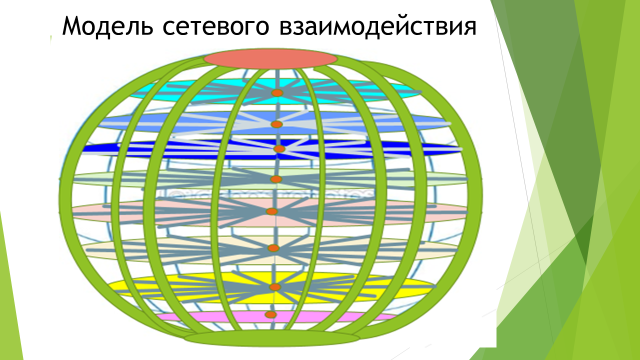 меридианы-детские сады - филиалы, плоскости –рабочие группы педагогов. В результате функционирования данной модели профессионального развития педагога по вопросам инклюзивного образования ожидаем следующие результаты: 1. Совместное методическое проектирование на основе сетевого взаимодействия расширит масштаб деятельности каждого педагога, позволит перейти к активной позиции соразработчика, позволит увидеть значимость собственной деятельности, что оказывает влияние на вовлеченность в общую педагогическую деятельность и повысит готовность педагогов к реализации инклюзивного образования. 2. Совместная организация повышения квалификации строится вокруг предмета коллективных разработок, в которых акцент переносится с отдельных элементов образовательной программы на специфику содержания образования и способы достижения образовательных результатов при работе с детьми с особыми образовательными потребностями.                 Создание единого информационного корпоративного банка знаний, работающего в открытом доступе, позволит не только пользоваться знаниями по вопросам инклюзивного образования, но и усовершенствовать их. Использование сетевого взаимодействия в филиалах МБДОУ – детского сада «Детство» для профессионального роста педагогов позволит повысить инновационный потенциал разработок, преодолеть локальность педагогической деятельности и даст возможность педагогическому коллективу выходить с опытом работы  на разные уровни образования, включая и международный.  Это  будет свидетельствовать о высоком уровне его профессионализма в целом и каждого педагога в отдельности, и судить об эффективности работы данной модели дошкольного инклюзивного образования.2013-20142014-20152015-2016До 5 лет52 %50 %54 %От 5 до 10 лет10 %9 %14 %От 10 до 15 лет5 %9 %0 %Свыше 15 лет33 %32 %32 %2013-20142014-20152015-2016Магистерское0018%Высшее54 %54 %54 %Среднее специальное27 %27 %18 %Студенты ВУЗов19 %19 %10 %Студенты магистратуры18 %18 %18 %2013-20142014-20152015-2016Высшая КК5 %5 %10 %Первая КК50 %62 %50 %Вторая КК20 %14 %10 %Не имеют КК25 %19 %30 %«Уральская инженерная школа»:- Кабинет развивающих игр;-Кабинет Лего-конструирования для малышей;- Кабинет роботостроения;- Библиотека детской инженерной книги.- Центры развития предпосылок технического мышления в группах.«Социально-коммуникативная»Центры развития сюжетно-ролевой игры- «Гостиные»- «Торгово-развлекательные центры«Коррекционно-развивающее направление»1.«кабинет педагога - психолога»:- «Центр развития зрительного восприятия»;- «Центр развития слухового восприятия»;-«Энциклопедия вкусов и запахов»- «Центр развития тактильной чувствительности»;- «Центр воды и песка»;- «Центр творческой активности»;- «Центр эмоционального развития»- «Центр развития логического мышления»- «Центр развития функции мелкой моторики;2. Сенсорная комната:- «Центр произвольной релаксации»«Познание»:1. Центры познавательной активности в группах:- Опытно – экспериментальная лаборатория; - Центр занимательной математики;- Научно-познавательная библиотека.2. Кабинет экологии:- исследовательский центр;- Центр юного путешествиника;- Центр подводного мира;- Центр природно – климатических зон.3. Мини-музей живой природы «Родничок»;-Контактный зоопарк»;- Центр экологического воспитания «Экологический патруль»;4. Мини-музей камня «В гостях у хозяйки Медной горы»;5. Мини-музей «Урал – мой край родной»;6. Центр «Экологическая тропа»;7. Детская метеостанция;8. Уголок не тронутой природы»9. «Ягодная поляна»;10. «Альпийская горка»;11.  «Рокарий»»12. «Детское тепличное хозяйство»;13. Уголок не тронутой природы;«Речевое развитие»:1.«Центр речевой активности»:- «Центр артикуляции»;- «Центр развития силы и продолжительности выдоха»;- «Центр развития мелкой моторики»;2.  «Центр дидактических речевых игр»;код1234567Критерии диагностикиБиологический возраст ребенкаБиологический возраст ребенкаБиологический возраст ребенкаБиологический возраст ребенкаБиологический возраст ребенкаБиологический возраст ребенкаБиологический возраст ребенка1-22-33-44-55-66-7Итоговый код1Социально-коммуникативное1.22Познавательное2.33Речевое3.24Художественно – эстетическое4.35Физическое5.26Психофизиологическое6.27Дизонтогенез речи7.2Итоговый код1234561234567Контингент детей ДООКонтингент детей ДООКонтингент детей ДООКонтингент детей ДООВсего детей ДООКол-во детейсоответствующие возрастным особенностям развитияКоличество детей с особенностями психофизиологического  развитияКоличество детей с особенностями психофизиологического  развитияВсего детей ДООКол-во детейсоответствующие возрастным особенностям развитияГруппа рискаОВЗ2531213993